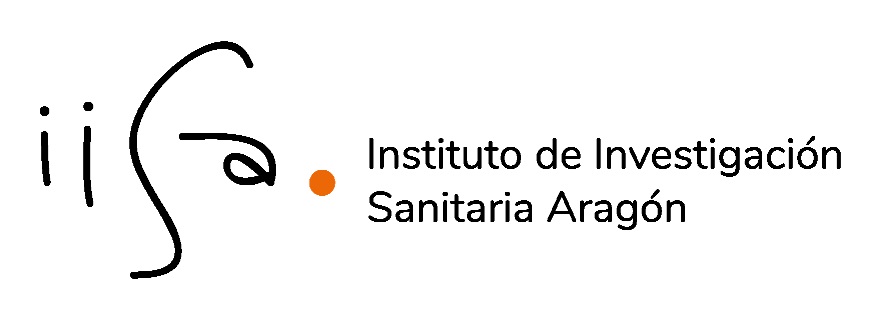 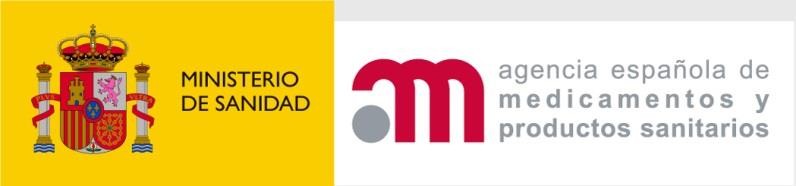 Anexo IVIdoneidad de las instalacionesVersión de 27 de marzo de 2023<<Insertar nombre del centro>> En relación al ensayo clínico Título del estudio:Código:EudraCT / EUCT Number:Servicio al que pertenece el Investigador Principal:Centro:Número de sujetos previstos en el centro:Se hace constar que teniendo en cuenta la naturaleza y la utilización del medicamento en investigación, este centro cuenta con los recursos humanos, equipamiento e instalaciones necesarios para llevar a cabo este estudio.Así mismo, se reconoce la colaboración de los siguientes servicios que han sido informados sobre su implicación en el estudio y han expresado su conformidad al respecto.Otros servicios implicados (indicar los que sean y cuando no haya ninguno indicar “No”):En	a       de	de            Firmado:		 Dr.:  		Director del centro / Persona delegada (indicar el cargo en tal caso).aecaem@aemps.esPágina 1 de 1C/ CAMPEZO, 1 – EDIFICIO 828022 MADRIDTEL: 91 822 50 73FAX: 91 822 51 61